Task/Protocol/Process/Project Risk Assessment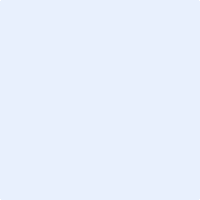 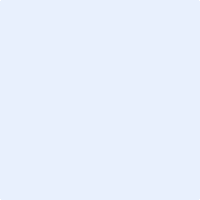 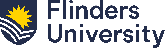 Before commencing, please see the reference page (page 3) for a description of the risk assessment process and the risk assessment matrix.ADDITIONAL INFORMATION:Does this project require any of the following documentation?	If STATUS is 'Yes' please provide approval/permit reference details/number and date for each document.Have Safe Work Procedures been developed for this project/task/protocol?  Yes  	No  	If YES, please enter document reference details at the top of the page.Review the risk measured, and the controls, then please select one of the following:The assessment reveals that the potential risk to health and safety from the use of the plant/equipment/procedure is not currently significant.	The assessment reveals that the potential risk to health and safety from the use of the plant/equipment/procedure is significant. However controls are in place that reduce risk as low as is reasonably practicable.	Note: If the risk level is still Extreme/High after controls are in place, then cease the activity, identify and implement further controls and consult with your manager/supervisor until the risk is reduced as low as reasonably practicable.Copy and paste subsequent rows as required to keep the lists and date fields.To be completed by SupervisorReview of control measuresI am satisfied that appropriate controls are in place and the risk level is as low as reasonably practicable – Yes	 	*No	(*if no, you must do another Risk Assessment.)Purpose of this Risk Assessment:to bring together the assessment of all risks associated with the conduct of a protocol or process that uses plant, &/or hazardous chemicals &/or requires ethics, OGTR approval or other permits, and to identify the controls required to minimise those risks:Consider the use of any hazardous chemicals and plant/equipment in the procedures and the environment and manner in which it is conducted.Cross reference all relevant Hazardous Chemicals or Plant Risk Assessments, and include approval/permit references where applicable.HOW TO ASSESS THE RISKRisk MatrixRisk Assessment NoDocument ReferencesAreaLocation (room #)Title / DescriptionAssessed by Name(s)Assessed by Position(s)Assessment DateReview Date (5 years or earlier if circumstances / information change)STATUSApproval/permit reference details/numberDateIBC/OGTR approvalAnimal ethics approvalHuman ethics approvalImport/Quarantine permitMaterial Transfer Agreement (MTA)Other permits/certifications/licencesDetails: Details: Details: Other mandatory documentationDetails: Details: Details: Identified HazardsIdentified HazardsIdentified HazardsIdentified HazardsRisk AssessmentRisk AssessmentRisk Rating(see matrix)Required Controls (consider control hierarchy)Residual riskResidual riskResidual riskImplementationNo.Hazard TypeHazard Description promptsComment/Specific DetailsConsequenceLikelihoodRisk Rating(see matrix)Required Controls (consider control hierarchy)ConsequenceLikelihoodRisk Measure (see matrix)Date Controls Implemented1234567891011Supervisor signature:Date:ConsequenceLikelihoodLikelihoodLikelihoodLikelihoodLikelihoodConsequenceVery likelyLikelyPossibleUnlikelyHighlyunlikelyCatastrophicExtremeHighHighHighMediumMajor injuryHighHighHighMediumMediumMinor injuryHighMediumMediumMediumMediumFirst aidMediumMediumMediumLowLowNegligibleMediumMediumLowLowLowPrioritising HazardsPrioritising HazardsPrioritising HazardsControl HierarchyControl HierarchyRisk LevelPriorityActionControl HierarchyControl HierarchyRisk LevelPriorityActionEliminationRemove hazardExtreme1* Cease task/activity immediately;Implement short term safety controls to make the situation safe;Notify supervisor/manager and assess activity; andDo not proceed with task/activity until corrective action has been implemented, and reviewed and approved by the relevant Vice-President and Executive Dean of College or Portfolio Head.EliminationRemove hazardExtreme1* Cease task/activity immediately;Implement short term safety controls to make the situation safe;Notify supervisor/manager and assess activity; andDo not proceed with task/activity until corrective action has been implemented, and reviewed and approved by the relevant Vice-President and Executive Dean of College or Portfolio Head.SubstitutionUse a less hazardous alternativeExtreme1* Cease task/activity immediately;Implement short term safety controls to make the situation safe;Notify supervisor/manager and assess activity; andDo not proceed with task/activity until corrective action has been implemented, and reviewed and approved by the relevant Vice-President and Executive Dean of College or Portfolio Head.IsolationEg Restrict access, use in a closed container, fume cabinetHigh2Implement short term safety controls to make the situation safe;Notify supervisor/manager and assess activity; andDo not proceed with task/activity until corrective action has been implemented, and reviewed and approved by the relevant Vice-President and Executive Dean of College or Portfolio Head.IsolationEg Restrict access, use in a closed container, fume cabinetHigh2Implement short term safety controls to make the situation safe;Notify supervisor/manager and assess activity; andDo not proceed with task/activity until corrective action has been implemented, and reviewed and approved by the relevant Vice-President and Executive Dean of College or Portfolio Head.EngineeringEg Trolleys to move loads, guards on machinery, fume cupboardHigh2Implement short term safety controls to make the situation safe;Notify supervisor/manager and assess activity; andDo not proceed with task/activity until corrective action has been implemented, and reviewed and approved by the relevant Vice-President and Executive Dean of College or Portfolio Head.AdministrationEg Training, Safe Work Procedure, signageMedium3Implement short term safety controls.Notify supervisor/manager and assess activity.Implement control measures.AdministrationEg Training, Safe Work Procedure, signageMedium3Implement short term safety controls.Notify supervisor/manager and assess activity.Implement control measures.PPE - Personal Protective EquipmentEg Gloves, respirator, safety glassesLow4Notify supervisor/manager and assess activity.Implement control measures.See WHS Risk Management Procedure for further detailsProject Risk Assessment Form - revised 21 August 2023	Page 3 of 3See WHS Risk Management Procedure for further detailsProject Risk Assessment Form - revised 21 August 2023	Page 3 of 3See WHS Risk Management Procedure for further detailsProject Risk Assessment Form - revised 21 August 2023	Page 3 of 3See WHS Risk Management Procedure for further detailsProject Risk Assessment Form - revised 21 August 2023	Page 3 of 3